Publicado en Barcelona el 22/12/2022 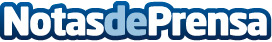 SE Ventures anuncia el Fondo II de 500 millones de euros para acelerar la creación de empresas de tecnología climática e industrialSE Ventures crece hasta los 1.000 millones de euros y se consolida como una de las mayores plataformas de capital riesgo centrada en la electrificación, la digitalización y la descarbonización a partir del exitoso historial del Fondo IDatos de contacto:Noelia Iglesias935228610Nota de prensa publicada en: https://www.notasdeprensa.es/se-ventures-anuncia-el-fondo-ii-de-500_1 Categorias: Finanzas Emprendedores E-Commerce Otras Industrias Innovación Tecnológica Digital http://www.notasdeprensa.es